Образовательный маршрут для организации совместной деятельности детей и родителей в сети Интернет(«Лето пришло - радость принесло»
образовательная  область «Познание»)МДОБУ «Сертоловский ДСКВ №2»воспитатели: Венкова Л.И., Леонова В.Г.Целевая аудитория: дошкольникиУважаемые родители!Этот образовательный маршрут посвящен лету. Лето…Его ждут все – и дети, и взрослые. Вот ещё немного– и оно наступит. Каждый уже запланировал на лето много интересных дел. Но все ли вы вспомнили, какое оно, лето? Чем можно заняться летом? Что делают летом дети? Обо всём этом можно узнать, прочитав произведения о лете.Тема лета отражена во многих детских стихотворениях и рассказах, ведь именно лето ассоциируется у нас с отдыхом и играми на свежем воздухе, с солнцем, речкой и морем, фруктами и ягодами прямо из сада. А также ни одно лето не обходится без прогулок по лесу. Именно для таких семейных прогулок можно разучить с ребёнком песенку о лете. Песенка о лете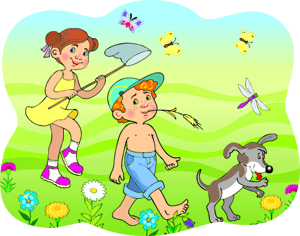 Мы в дороге с песенкой о лете,Самой лучшей песенкой на свете,Мы в лесу ежа, быть может, встретим,Хорошо, что дождь прошел.Мы покрыты бронзовым загаром,Ягоды в лесу горят пожаром.Лето это жаркое недаром,Лето – это хорошо!Вот оно какое, наше лето,Лето яркой зеленью одето,Лето жарким солнышком согрето,Дышит лето ветерком.На зеленой солнечной опушкеПрыгают зеленые лягушки,И танцуют бабочки-подружки,Расцветает все кругом.Слова Ю. ЭнтинаИли выучите песенку С. Козлова «Я на солнышке лежу» из другого известного мультфильма.Сколько подарков приносит нам лето. Это и ягоды, и цветы, и летний теплый дождик, и много другого. Об этом и других летних подарках рассказывается в стихотворении Владимира Орлова «Лето».ЛЕТО– Что ты мне подаришь, лето?– Много солнечного света!В небе pадyгy-дyгy!И ромашки на лyгy!– Что еще подаришь мне?– Ключ, звенящий в тишине,Сосны, клены и дубы,Землянику и грибы!Подарю тебе кyкyшкy,Чтобы, выйдя на опyшкy,Ты погpомче кpикнyл ей:– Погадай мне поскорей!И она тебе в ответНагадала много лет!Также о подарках лета можно узнать из стихотворения В. Степанова «Что нам лето подарило?».Что нам лето подарило?Что в корзинку положило?Подарило лето намТеплый дождь и птичий гам,Спелых ягод сладкий сокИ пшеничный колосок…А как же узнать, что лето наступило? Какие приметы настоящего лета? Об этом написала М. Дружинина в своем стихотворении:Сколько бабочек, цветов,И тепла, и света!Значит –спорить я готов –Наступило ЛЕТО!Будем плавать, загорать,Землянику собирать.А некоторым детям этим летом предстоит отправиться в деревню к бабушке, и может, впервые познакомиться с домашними животными. Такие знакомства проходят всегда очень забавно, а маленькому ребенку приносят много положительных незабываемых эмоций. Именно об этом написал В. Берестов. Прочитайте ребенку такое стихотворение перед поездкой в деревню, и он смело будет изучать животный мир.ВЕСЕЛОЕ ЛЕТОЛето, лето к нам пришло!Стало сухо и тепло.По дорожкеПрямикомХодят ножкиБосиком.Кружат пчелы,Вьются птицы,А МаринкаВеселится.Увидала петуха:– Посмотрите! Ха-ха-ха!Удивительный петух:Сверху перья, снизу – пух!Увидала поросенка,Улыбается девчонка:– Кто от курицы бежит,На всю улицу визжит,Вместо хвостика крючок,Вместо носа пятачок,ПятачокДырявый,А крючокВертлявый?А Барбос,Рыжий пес,Рассмешил ее до слез.Он бежит не за котом,А за собственным хвостом.Хитрый хвостик вьется,В зубы не дается.Пес уныло ковыляет,Потому что он устал.Хвостик весело виляет:– Не достал! Не достал!Ходят ножкиБосикомПо дорожкеПрямиком.Стало сухо и тепло.Лето, лето к нам пришло!Много рассказов и сказок русских писателей посвящено теме летнего отдыха детей. Действие рассказа Виктора Драгунского «Сверху вниз, наискосок!» происходит как раз летом. Героями этого юмористического произведения являются дети-дошкольники, которые остались одни без присмотра взрослых. В это время во дворе шел ремонт, и работала бригада маляров. Когда девушки-маляры пошли обедать, оставив бочонок краски и шланг, дети решили попробовать, получится ли у них что-нибудь покрасить.Я сразу взял и направил шланг на чистую стенку. Краска стала брызгаться, и там сейчас же получилось светло-коричневое пятно, похожее на паука.— Ура! — закричала Аленка. — Пошло! Пошло-поехало! — и подставила ногу под краску.Я сразу покрасил ей ногу от колена до пальцев. Тут же, прямо у нас на глазах, на ноге не стало видно ни синяков, ни царапин! Наоборот, Аленкина нога стала гладкая, коричневая, с блеском, как новенькая кегля.Мишка кричит:— Здорово получается! Подставляй вторую, скорей!И Аленка живенько подставила вторую ногу, а я моментально покрасил ее сверху донизу два раза.Тогда Мишка говорит:— Люди добрые, как красиво! Ноги совсем как у настоящего индейца! Крась же ее скорей!— Всю? Всю красить? С головы до пят?..Чем закончился этот рассказ и много других интересных рассказов о лете и о детях, можно узнать, прочитав книгу В. Драгунского «Денискины рассказы».Также о летнем отдыхе и приключениях детей можно прочитать у Н. Носова в рассказах «Тук-тук-тук» и «Огородники». В произведениях рассказывается о дружбе и приключениях мальчиков, которые отправились в летний лагерь.У В. Катаева есть две поучительные сказки, действие в которых тоже происходит летом. Это сказки «Цветик-семицветик» и «Дудочка и кувшинчик». Героини этих сказок – девочки, которые попали в необычные ситуации, но смогли из них выбраться.А вот летняя сказка Д. Мамина-Сибиряка из цикла «Аленушкины сказки» совсем не о детях, в ней рассказывается о мухе: «Сказка о том, как жила-была последняя муха».Как было весело летом!.. Ах, как весело! Трудно даже рассказать все по порядку... Сколько было мух, –тысячи. Летают, жужжат, веселятся... Когда родилась маленькая Мушка, расправила свои крылышки, ей сделалось тоже весело.– Какое доброе существо человек, – удивлялась маленькая Мушка, летая из окна в окно. –Это для нас сделаны окна, и отворяют их тоже для нас. Очень хорошо, а главное – весело...Потом люди вообще были так добры, что везде доставляли разные удовольствия именно мухам. Например, Аленушка утром пила молочко, ела булочку и потом выпрашивала у тети Оли сахару, –все это она делала только для того, чтобы оставить мухам несколько капелек пролитого молока, а главное – крошки булки и сахара. Ну скажите, пожалуйста, что может быть вкуснее таких крошек, особенно когда летаешь все утро и проголодаешься?..Почитать познавательные рассказы и сказки о летней природе можно у таких русских авторов ХХ столетия:Бианки В. В. Лесная газетаБианки В. В. Синичкин календарьБондарчук О. М. Куда спряталось лето?Коваль Ю. И. БабочкиПаустовский К. Г. Золотой линьПаустовский К. Г. Летние дниПришвин М. М. Календарь природыСкребицкий  Г. А. Друзья моего детстваСладков Н. И. Лесные сказкиЛетом дети купаются и загорают, ходят в походы, занимаются спортом, строят песчаные замки, катаются на велосипедах, самокатах, поливают цветы, собирают ягоды и фрукты. О том, чем еще можно заниматься летом и каким разнообразным может быть отдых, написано много стихотворений и рассказов.Песочница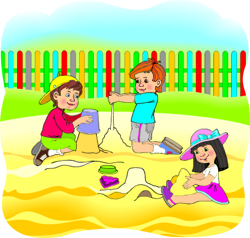 Посреди двора – гора.На горе идет игра.Прибегайте на часок,Залезайте на песок:Чистый, желтый и сырой.Хочешь – рой,А хочешь – строй,Хочешь – куклам испекиЗолотые пирожки.Приходите к нам, ребята!Не забудьте взять лопаты,Экскаваторы, совки,Ведра и грузовики!В. БерестовМного времени проводят дети возле речки, особенно в жаркие дни. Дети даже не представляют, кто живет в речке, сколько секретов хранит каждый водоем и о чем можно мечтать, сидя на его берегу.Как хорошо, что есть река!Как хорошо, что есть рекаИ рядом –– город мой,Что теплоход издалекаТоропится домой.Как хорошо, что можно мнеШептаться с камышом,Что где-то там, на самом дне,Живет усатый сом,Что у реки, на берегу,Горячий есть песок,Что завтра снова прибегуК ней в гости на часок.М. КацевОдна из книг современного автора Э. Успенского о Простоквашино посвящена летнему отдыху – книга «Дядя Федор и лето в Простоквашино». А в сказке «Вниз по волшебной реке» Э.Успенский рассказывает о летних каникулах мальчика Мити, который отправился в гости в сказочную страну, о его необычных приключениях, встрече со сказочными героями и многом другом.В словацкой народной сказке «У солнышка в гостях» рассказывается о зверях, которые искали, где живет солнышко.Привел их месяц к воротам Солнцева дома, а там темно, света нет: заспалось, видно, солнышко и просыпаться не хочет.Тут сорока затрещала, цыплята запищали, утка закрякала, заяц ушами захлопал, а еж палочкой застучал:– Солнышко-ведрышко, выгляни, высвети!– Кто под окошком кричит? – спросило солнышко. – Кто мне спать мешает?– Это мы – цыплята, да сорока, да заяц, да утка, да еж. Пришли тебя будить: утро настало.– Ох, ох!.. – застонало солнышко. – Да как мне на небо выглянуть? Три дня меня тучи прятали, три дня собой заслоняли, я теперь и заблестеть не смогу…Детям будет интересно послушать, как звери искали путь к солнышку, почему солнышко уснуло и удалось ли им разбудить солнышко.О лете придумано много загадок, которые дети захотят отгадать. Предложите ребёнку поиграть в игру «Отгадай загадки, нарисуй отгадки».Песен полон лес и крика,Брызжет соком земляника,Дети плещутся в реке,Пляшут пчелки на цветке…Как зовется время это?Угадать нетрудно… (лето).Ю. ЧичевСлышно пенье комаров,Время ягод и грибов,Озеро теплом согрето,Всех зовет купаться... (лето).Е. СавельеваЖаркий шар на небе светит,Этот шар любой заметит.Утром смотрит к нам в оконце,Радостно сияя,…(солнце).Е. СавельеваОни лёгкие, как вата, По небу плывут куда-то.Держат путь издалекаКаравеллы-…(облака). Е. СавельеваВ летний день вкусна всегдаРодниковая… (вода).В. НестеренкоОн поплачет над садами-Сад наполнится плодами.Даже пыльный подорожникРад умыться в летний…(дождик) Е. СавельеваЗанимаясь совершенствованием временных представлений ребёнка, предложите ему вспомнить названия летних месяцев (июнь, июль, август). Предложите ребёнку вспомнить, после какого времени года наступает лето, какое время года следует за ним, между какими месяцами наступает июнь, какие месяцы следуют перед августом.Если летом у вас появилось больше свободного времени, постарайтесь посвятить его чтению с ребёнком. Прочитайте сказку Г.-Х. Андерсена «Дюймовочка», а затем задайте вопросы:Кто похитил Дюймовочку из родительского дома и где она оказалась?Как ей удалось сбежать от жабы и её сына? Кто ей в этом помог?К кому попала Дюймовочка потом? Почему жук не женился на ней?Где она прожила всё лето?К кому Дюймовочка попала осенью? Кто приходил в нору к полевой      мыши послушать ангельский голосок Дюймовочки?Кого обнаружила Дюймовочка в подземном ходу? Как она ухаживала за ласточкой всю зиму?Какое событие должно было произойти в жизни Дюймовочки осенью? Почему она грустила и не хотела выходить замуж за крота?Кого увидела Дюймовочка, выйдя из норы попрощаться с солнышком? Что предложила ей ласточка?Кого встретила Дюймовочка в тёплых краях? Кем она стала?Продолжайте читать ребёнку рассказы о природе В.Бианки, Е.Чарушина, И.Соколова-Микитова, Г. Скребицкого.Чтение произведений этих авторов поможет обобщить наблюдения за природой, которые вы сделали на прогулке.Почитайте ребёнку стихи русских поэтов о природе. Предложите выучить отрывок одного из них.	Лето представляет самые широкие возможности для организации игр на улице с водой и песком. Во время отдыха у воды привлеките ребёнка к сооружению замков, мостов; покажите, как можно лепить скульптуры из песка и воды. Приобретите набор формочек «Алфавит», и ваш ребёнок потренируется в составлении и чтении слов.	Ни с чем не сравнимо удовольствие от игр с мячом. С мячом можно поиграть в хорошо всем известную игру «Города» или в игру «Цепочка слов», когда каждый последующий играющий вспоминает слово на звук, которым закончилось слово на звук, которым закончилось слово предыдущего играющего (суп-полка-астра-тапки-игрушка-абрикос-самолёт-торт-тополь).	Работая над совершенствованием навыков счёта, предложите ребёнку сначала нарисовать вишенки на ветках, а потом решить примеры, написанные вами.Проверьте, как ваш ребёнок усвоил тему «Состав числа».	Нарисуйте большие кленовые и маленькие дубовые листочки или предложите сделать это ребёнку. Теперь напишите на всех листочках цифры. Пусть будущий первоклассник составляет примеры, соединяя листочки. Соединять листочки нужно так, чтобы на кленовых листочках получался ответ.  Разучите с ребёнком скороговорку:     Испугался грома Рома,         Заревел он громче грома. От такого рёва гром    Притаился за бугром.	В летнее время у взрослых больше возможности организовать прогулки с ребёнком в лес, в поле, привлечь к работе в огороде, цветнике. Это будет содействовать общению ребёнка с природой, поможет научиться различать травы, деревья, кусты; различать жуков, мотыльков, мурашек, пчёл, шмелей; понимать, какая польза от них и вред. Игра с мячом «Поймай и раздели» поможет совершенствовать навык слогового анализа слов.Например:Мо-ты-лёк, му-ра-вей, пче-ла, тра-ва, кус-ты, ба-боч-ка, жу-чок, цве-ток.А игра «Где находится звук» на развитие фонематического восприятия поможет ребёнку определить, где находится звук ( в начале, в середине или в конце слова).Дети любят задавать вопросы, это можно превратить в забавную игру. Предложите ребёнку произнести предложение с вопросительной интонацией, затем то же с восклицательной интонацией.Например: Лето наступило.–Лето наступило? Лето наступило!                  На улице тепло.–На улице тепло? На улице тепло!Дети очень любят подражать. Это можно использовать  в игре на звукоподражание, на развитие умения изменять тембр голоса.Вечером в саду за столом собралась вся семья: папа, мама, Маша, бабушка и дедушка.Ребёнку предлагается произнести фразу от лица мамы, папы, Маши так, чтобы все догадались, кто говорит: «Хорошо у бабушки в деревне!»		Такие прогулки будут содействовать всестороннему развитию ребёнка, обогащать его кругозор, укрепят здоровье, принесут радость от общения с вами, уважаемые взрослые.	Поддерживайте желание детей играть в сюжетно-ролевые игры. Например, игра «Школа» поможет в последующем легче адаптироваться к школьной жизни. Прочитайте сказку А.Толстого «Золотой ключик». Сделайте акцент на то, как хотел пойти в школу главный герой этого произведения. Объясните ребёнку. Что в школе его ждёт такая же волшебная страна, как та, которую открыл Буратино.Постарайтесь сделать так, чтобы за лето ребёнок хорошо отдохнул и был к началу учебного года свежим и полным сил.          Посмотрите мультфильмы о лете.https://www.youtube.com/watch?v=grFRFHNu0Yc  – «Дед Мороз и лето»https://www.youtube.com/watch?v=HwV_vpY3wB4 – «Каникулы Бонифация»https://www.youtube.com/watch?v=p5q_WiNWq5k – «Каникулы в      Простоквашино»https://www.youtube.com/watch?v=iJBSHedkBok – «Паровозик из Ромашково»https://www.youtube.com/watch?v=THJDDF8XDKQ – «Лето кота Леопольда»https://www.youtube.com/watch?v=1foiT3vtz5E – «В гостях у лета»https://www.youtube.com/watch?v=Ql6rZpn5UpE – «Синичкин календарь.     Лето»https://www.youtube.com/watch?v=V2CfaYEeLLI – «Трям! Здравствуйте!»Здесь можно почитать о лете: http://ds160.centerstart.ru/node/851Почитайте детям сказки про лето:http://detskiychas.ru/sochinyaem_skazki/skazka_pro_leto/Почитайте детям стихи про лето:http://axmama.ru/stihotvorno/stihi-pro-leto-korotkie/Произведений о лете очень много, их можно найти и в Интернете, и в книгах. Это стихотворения, песенки, загадки, сказки и рассказы давно известных вам авторов и современных писателей. При выборе произведений для детей ориентироваться можно на фамилии известных вам писателей и собственные литературные предпочтения.Желаем удачи!Летний вечер тих и ясен;Посмотри, как дремлют ивы;Запад неба бледно-красен,И реки блестят извивы.А.ФетЯсно утро. Тихо веет           Тёплый ветерок;Луг, как бархат, зеленеет,             В зареве восток.Окаймлённое кустами             Молодых ракит,Разноцветными огнями               Озеро блестит.                         И.Никитин